Samoštúdium počas obmedzenia školskej prevádzky 20.04.2020 – 24.04.2020Štáty západnej Európy                                             Spojené kráľovstvo                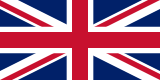 Spojené kráľovstvo je ostrovný štát. Leží na Britských ostrovoch. Bežne sa používa pomenovanie Veľká Británia.Skladá sa zo 4 častí: Anglicka, Walesu, Škótska a Severného Írska. Hlavné mesto: Londýn – je najväčším britským prístavom			   - pre Londýn sú typické poschodové autobusy a zvon Big Ben. Poľnohospodárstvo:  pestuje sa tu obilie, zemiaky chová sa: hovädzí dobytok, ovce,  - rybolovPriemysel: Spojené kráľovstvo ťaží ropu z morského dna. V severnom mori ťaží Spojené kráľovstvo ropu na umelých oceľových ostrovoch. Siahajú až do výšky 30 metrov nad hladinu a 108 metrov do hĺbky.Stonehenge (čítaj stounhendž)  je najväčšia pradávna pamiatka v Európe.Najznámejšia časť Spojeného kráľovstva je Škótsko. Národným krojom Škótov je károvaná sukňa.ČO SI ZAPAMÄTÁM O SPOJENOM KRÁĽOVSTVESpojené kráľovstvo je ostrovný štát.Hlavné mesto v Spojenom kráľovstve je Londýn. Pre Londýn sú typické poschodové autobusy a zvon Big Ben. Londýn je najväčší anglický prístav.Spojené kráľovstvo ťaží ropu z morského dna.Populárne športy sú futbal, golf a dostihy. Učebnica str. 101-104 - prečítaťČo si zapamätám – prepísať do zošita a naučiť saÍrsko  vlajka Írska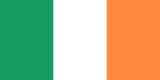 Írsko je ostrovný štát. Nazývajú ho aj zelený ostrov.Hlavné mesto Írska je Dublin (čítaj dablin).Povrch: má veľa zelenajúcich sa lúk a pasienkov – preto ho nazývajú zelený ostrov.Poľnohospodárstvo: pestuje sa obilie, zemiakychová sa: hovädzí dobytok, ovcePriemysel:  - veľkú tradíciu má brúsenie skla	        - vyrába sa tu známe pivo Guiness (čítaj gines)Mesto Cork  (čítaj kork) – je veľký morský prístav v južnom ÍrskuUčebnica str. 105 -107 - prečítaťPoznámky prepísať do zošita a naučiť sa.